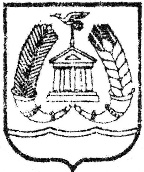 СОВЕТ ДЕПУТАТОВГАТЧИНСКОГО МУНИЦИПАЛЬНОГО РАЙОНАЛЕНИНГРАДСКОЙ ОБЛАСТИТРЕТИЙ СОЗЫВР Е Ш Е Н И Е (проект)от  __________                                                                                  №  __________О внесении изменений в Положение по оказанию имущественной поддержки субъектам малого и среднего предпринимательства и организациям, образующим инфраструктуру поддержки субъектов малого и среднего предпринимательства, в муниципальном образовании «Гатчинский муниципальный район» Ленинградской области, утвержденное Решением Совета депутатов муниципального образования «Гатчинский муниципальный район» Ленинградской области от 26.10.2018 № 331В целях совершенствования системы муниципальной поддержки малого и среднего предпринимательства в Гатчинском муниципальном районе (в части имущественной поддержки), руководствуясь Федеральным законом от 06.10.2003 № 131-ФЗ «Об общих принципах организации местного самоуправления в Российской Федерации», Земельным кодексом Российской Федерации от 25.10.2001 № 136-ФЗ, ст. 18   Федерального закона от 24.07.2007 № 209-ФЗ «О развитии малого и среднего предпринимательства в Российской Федерации», ст. 17.1 Федерального  закона от 26.07.2006 № 135-ФЗ «О защите конкуренции», Федеральным законом от 03.07.2018 №185-ФЗ «О внесении изменений в отдельные законодательные акты Российской Федерации в целях расширения имущественной поддержки субъектов малого и среднего предпринимательства», Постановлением Правительства Российской Федерации от 21.08.2010 № 645 «Об имущественной поддержке субъектов малого и среднего предпринимательства при предоставлении федерального имущества» (в редакции Постановления Правительства Российской Федерации от 01.12.2016 «Об имущественной поддержке субъектов малого и среднего предпринимательства при предоставлении федерального имущества»), Уставом муниципального образования «Гатчинский муниципальный район» Ленинградской области, Положением «О порядке управления и распоряжения имуществом муниципального образования «Гатчинский муниципальный район» Ленинградской области», утвержденным решением совета депутатов Гатчинского  муниципального района Ленинградской области от 27.09.2013 № 325, методическими рекомендациями по оказанию имущественной поддержки субъектам малого и среднего предпринимательства и организациям, образующим инфраструктуру поддержки субъектов малого и среднего предпринимательства, утвержденными решением Совета директоров АО «Корпорация «МСП» 17 апреля 2017 года протокол №32, совет депутатов Гатчинского муниципального районаР Е Ш И Л:Внести изменения в подпункт 2.10. пункта 2 Положения по оказанию имущественной поддержки субъектам малого и среднего предпринимательства и организациям, образующим инфраструктуру поддержки субъектов малого и среднего предпринимательства, в муниципальном образовании «Гатчинский муниципальный район» Ленинградской области, утвержденное Решением Совета депутатов муниципального образования «Гатчинский муниципальный район» Ленинградской области от 26.10.2018 № 331, и вместо слов «на период с даты согласования КУИ ГМР оказания Поддержки СМиСП (при этом датой согласования является дата регистрации письма-согласования в КУИ ГМР) до окончания календарного года, в котором оказана Поддержка, для СМиСП, отнесенных к категории «микропредприятия», размер арендной платы составляет 1% от рыночной стоимости» читать «на период с даты согласования КУИ ГМР оказания Поддержки СМиСП (при этом КУИ ГМР согласовывает передачу с даты заключения муниципального контракта на оказание услуг по организации горячего питания для учащихся общеобразовательных учреждений) до окончания календарного года, в котором оказана Поддержка, для СМиСП, отнесенных к категории «микропредприятия» и «малые предприятия», размер арендной платы составляет 1% от рыночной стоимости».Настоящее решение вступает в силу со дня его официального опубликования в газете «Гатчинская правда» и подлежит размещению на сайте Гатчинского муниципального района.Глава Гатчинского муниципального района                                                             А.И. Ильин 